THÔNG CÁO BÁO CHÍ HỘI THẢO THƯỜNG NIÊN LẦN THỨ NHẤTTrong khuôn khổ Dự án“Nâng cao năng lực nữ lãnh đạo trong giáo dục đại học hướng tới thời đại chuyển đổi số và toàn cầu hóa”Hà Nội, ngày 15  tháng 05 năm 2023Dự án “Nâng cao năng lực nữ lãnh đạo trong giáo dục đại học hướng tới thời đại chuyển đổi số và toàn cầu hóa” (EWL) được tài trợ bởi Hội đồng Anh và sự chủ trì tham gia của các trường đại học, bao gồm: Đại học quốc gia Hà Nội (chủ trì), Đại học Coventry – Anh (đồng chủ trì) phối hợp với Đại học Phenikaa; Đại học Kinh tế & Quản trị Kinh doanh – Đại học Thái Nguyên. Dự án nhằm nâng cao năng lực cho các nữ lãnh đạo trong các cơ sở giáo dục đại học tại Việt Nam; từ đó thúc đẩy trao quyền cho các nữ lãnh đạo trong bối cảnh số hóa và toàn cầu hóa hiện nay. Các mục tiêu của Dự án đều hướng tới thực hiện các chiến lược chuyển đổi số và đổi mới sáng tạo của các trường đại học Việt Nam.Dự án đã chính thức khởi động từ tháng 01/2022, tới nay đã tổ chức thành công một chuỗi hoạt động Hội thảo quốc tế, Chuỗi Đối thoại, đào tạo TOT và cấu phần E- learning trên hệ thống LMS của Đại học Quốc gia Hà Nội. Nằm trong khuôn khổ dự án, ngày 25/5/2023 tới đây, Hội thảo thường niên lần thứ nhất được tổ chức tại ĐHQGHN – cơ sở Hòa Lạc, cùng với sự tham gia của nhiều chuyên gia đến từ Anh, Mỹ, Malaysia và Việt Nam.Trong khuôn khổ dự án EWL, Hội thảo thường niên lần thứ nhất được tổ chức tại Đại học Quốc gia Hà Nội. Thông tin về Hội thảo như sau:Thời gian: 8:30 – 16:30, ngày 25/5/2023 (thứ Năm)Hình thức:Trực tiếp: Phòng 104 tầng 1, Toà nhà HT2 – Khu Đô thị Đại học Quốc gia Hà Nội, Hoà Lạc – Thạch Thất – Hà NộiTrực tuyến: Zoom, and Livestream qua FacebookNgôn ngữ: Tiếng Anh/ Tiếng Việt (có dịch song ngữ)Chương trình dự kiến: Vui lòng xem chương trình đính kèm.Đại biểu tham dự: Hội thảo dự kiến chào đón 50 đại biểu tham dự trực tiếp và dự kiến hơn 100 đại biểu tham dự trực tuyến là các nhà hoạch định chính sách, lãnh đạo các trường đại học, giảng viên, nhà nghiên cứu của các nước: Anh, Úc, Malaysia… và Việt NamHội thảo tập trung vào các nội dung dưới đây: Tổng kết các hoạt động của dự án Vai trò của nữ lãnh đạo trong giáo dục đại học, chuyển đổi số và toàn cầu hoá trong giáo dục đại học.Phát triển đội ngũ giảng dạy trong quá trình chuyển đổi sốNữ lãnh đạo và Chuyển đổi số trong giáo dục Đại họcRa mắt cấu phần E-learning và hệ thống bài giảng trực tuyến cho các nữ lãnh đạo trên nền tảng LMSMã QR code tham gia Dự ánThông tin liên hệ:Để biết thêm thông tin chi tiết về hội thảo, xin vui lòng liên hệ: Điều phối viên dự án: Mrs Hoàng Bảo Ngọc (DĐ: 0902 069 272 / Email: baongoc.ueb@gmail.com) Văn phòng Câu lạc bộ Nhà Khoa học ĐHQGHN: Ms. Nguyễn Thị Thu Hương (DĐ: 0936 392 992 / Email: vnu.vsl@vnu.edu.vn)Trưởng phòng KHCN &HTQT Trường ĐH Kinh tế & QTKD: TS. Nguyễn Bích Hồng (DĐ: 0914.527.585/ Email: nguyen.bich.hong85@gmail.com) CHƯƠNG TRÌNHHỘI THẢO THƯỜNG NIÊN LẦN THỨ NHẤTTrong khuôn khổ dự án: “Nâng cao năng lực cho nữ lãnh đạo các cơ sở giáo dục đại học trong bối cảnh chuyển đổi số và toàn cầu hóa”Thời gian: 8:30 - 16:30, ngày 25 - 26/05/2023 (Thứ Năm)Hình thức:Trực tiếp: Toà nhà HT2 - Khu đô thị Đại học Quốc gia Hà Nội, Hoà Lạc - Thạch Thất - Hà NộiTrực tuyến: Zoom, and Livestream qua FacebookTHÔNG TIN DỰ ÁNDự án “Nâng cao năng lực nữ lãnh đạo trong giáo dục đại học hướng tới thời đại chuyển đổi số và toàn cầu hóa” (EWL) được tài trợ bởi Hội đồng Anh và sự chủ trì tham gia của các trường đại học, bao gồm: Đại học Quốc gia Hà Nội (chủ trì) phối hợp với Đại học Coventry (Anh) (đồng chủ trì) cùng hai đối tác chính gồm: Trường Đại học Phenikaa và Trường Đại học Kinh tế & Quản trị Kinh doanh - Đại học Thái Nguyên.Thời gian thực hiện dự án: 2022 - 2024Mục tiêu dự án: Nhằm cung cấp kiến ​​thức và kỹ năng cho các nữ lãnh đạo trong các cơ sở giáo dục đại học (CSGDĐH) tại Việt Nam; từ đó trao quyền cho nữ lãnh đạo giáo dục đại học trong bối cảnh số hóa và toàn cầu hóa hiện nay. Các mục tiêu của Dự án đều hướng tới thực hiện các chiến lược của các trường đại học đối tác trong mục tiêu chuyển đổi số và định hướng đổi mới sáng tạo. Đối tượng hưởng lợi của dự án:Các nữ lãnh đạo tại các cấp trong các trường đại học Việt Nam, bao gồm nữ trưởng khoa, nữ trưởng nhóm nghiên cứu, nữ trưởng phòng, phó hiệu trưởng, hiệu trưởng và phó chủ tịch, chủ tịch hội đồng trường ….Kết quả của dự án:Dự án sẽ cung cấp một chuỗi các hoạt động gồm: các khóa đào tạo, các đối thoại, hội thảo định kỳ và thường niên từ các chuyên gia hàng đầu ở Anh cũng như Việt Nam và các nhà lãnh đạo trong các cơ sở giáo dục đại học tại Việt Nam. Ngoài ra, bằng việc xây dựng một nền tảng kỹ thuật số, cung cấp một không gian ảo, Dự án sẽ kiến tạo nên một mạng lưới giữa các nữ lãnh đạo trong CSGDĐH tham gia và trao đổi kiến thức và ý tưởng. Thêm vào đó, các kinh nghiệm và kiến ​​thức trong lĩnh vực số hóa và toàn cầu hóa sẽ được chia sẻ từ các giáo sư đến từ Vương quốc Anh và các nhà lãnh đạo ASEAN và Việt Nam trong mạng lưới để giúp các nữ lãnh đạo nâng cao năng lực để thích ứng tốt hơn với quá trình số hóa và toàn cầu hóa trong Việt Nam hiện nay. Đặc biệt hơn nữa, sau khi tham gia các hội thảo, khóa đào tạo, các thành viên sẽ tiếp tục xây dựng kế hoạch phát triển và nhận được sự hỗ trợ từ các giáo sư và các nhà lãnh đạo tại Vương quốc Anh và Việt Nam để hoàn thiện và thực hiện kế hoạch. Tham khảo thêm thông tin tại website: https://bc.vnu.edu.vn/Đăng ký tham dự Hội thảo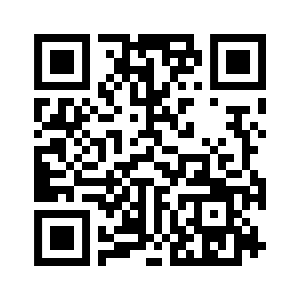 Đăng ký tham gia mạng lưới nữ lãnh đạo CSGĐH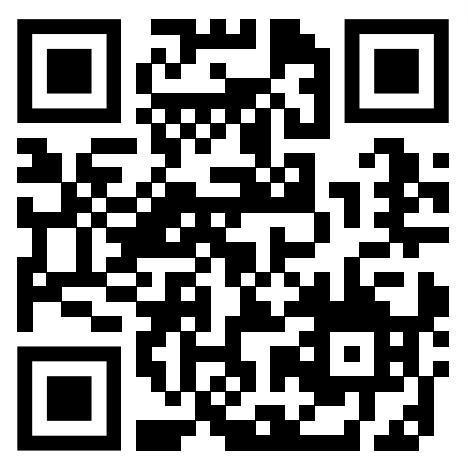 Thời gianHoạt độngNgười thực hiệnNgày 25/05/2023 - Hội thảo Tổ chức theo hình thức Hybrid trực tiếp tại ĐHQGHN và trực tuyếnNgày 25/05/2023 - Hội thảo Tổ chức theo hình thức Hybrid trực tiếp tại ĐHQGHN và trực tuyếnNgày 25/05/2023 - Hội thảo Tổ chức theo hình thức Hybrid trực tiếp tại ĐHQGHN và trực tuyến08:30 – 09:00Đăng ký đại biểu Ban tổ chức09:00 – 09:10Phát biểu của Lãnh đạo Đại học Quốc gia Hà NộiĐại diện lãnh đạo Đại học Quốc gia Hà Nội09:10 – 09:20Phát biểu của Đại diện Hội đồng Anh – Đơn vị tài trợBà Hoàng Vân Anh
Giám đốc Chương trình Giáo dục Đại học và Kỹ năng, Hội đồng Anh09:20 – 09:30Phát biểu của Đại diện Bộ Giáo dục và Đào tạoPGS.TS Nguyễn Thu Thủy Vụ trưởng Vụ Giáo dục Đại học, Bộ Giáo dục Đào tạo09:30 – 09:45Giới thiệu tổng quan về dự án và ra mắt Hợp phần đào tạoPGS.TS.Trần Thị Thanh Tú Trưởng nhóm dự án,Phó Chủ tịch CLB Nhà Khoa học Đại học Quốc gia Hà NộiChương trình Tham luận Buổi sáng 25/5/2023Chủ trì: - PGS.TS. Đào Thanh Trường, Trưởng Ban điều hành CLB Nhà Khoa học ĐHQGHN, Phó Hiệu trưởng Trường ĐH Khoa học Xã hội và Nhân văn - ĐHQGHN- PGS.TS. Nguyễn Phú Khánh - Phó Hiệu trưởng Đại học Phenikaa Chương trình Tham luận Buổi sáng 25/5/2023Chủ trì: - PGS.TS. Đào Thanh Trường, Trưởng Ban điều hành CLB Nhà Khoa học ĐHQGHN, Phó Hiệu trưởng Trường ĐH Khoa học Xã hội và Nhân văn - ĐHQGHN- PGS.TS. Nguyễn Phú Khánh - Phó Hiệu trưởng Đại học Phenikaa Chương trình Tham luận Buổi sáng 25/5/2023Chủ trì: - PGS.TS. Đào Thanh Trường, Trưởng Ban điều hành CLB Nhà Khoa học ĐHQGHN, Phó Hiệu trưởng Trường ĐH Khoa học Xã hội và Nhân văn - ĐHQGHN- PGS.TS. Nguyễn Phú Khánh - Phó Hiệu trưởng Đại học Phenikaa 09:45 – 10:00Bài tham luận số 1Thành phố đại học thông minh: Dự án Đại học Phenikaa TS. Lê Anh SơnPhó Tổng Giám đốc Tập đoàn PhenikaaPhó Tổng Giám đốc, Phó Hiệu trưởng Trường ĐH Phenikaa10:00 – 10:15Nghỉ giải laoBan tổ chức10:15 – 10:30Bài tham luận số 2Quản trị đại học và Vai trò củaNữ lãnh đạoTS. Nghiêm Xuân HuyViện trưởng Viện Đảm bảo Chất lượng Giáo dục - Đại học Quốc gia Hà Nội10:30 – 10: 45Thảo luận10: 45– 13h30Hoa Lac Campus tour & nghỉ trưaChương trình Tham luận Buổi chiều 25/5/2023Chủ trì: - PGS.TS.Trần Xuân Tú - Viện trưởng Viện CNTT, ĐHQGHN- PGS.TS. Đỗ Anh Tài - Chủ tịch Hội đồng Trường Đại học Kinh tế & Quản trị Kinh doanh, Đại học Thái NguyênChương trình Tham luận Buổi chiều 25/5/2023Chủ trì: - PGS.TS.Trần Xuân Tú - Viện trưởng Viện CNTT, ĐHQGHN- PGS.TS. Đỗ Anh Tài - Chủ tịch Hội đồng Trường Đại học Kinh tế & Quản trị Kinh doanh, Đại học Thái NguyênChương trình Tham luận Buổi chiều 25/5/2023Chủ trì: - PGS.TS.Trần Xuân Tú - Viện trưởng Viện CNTT, ĐHQGHN- PGS.TS. Đỗ Anh Tài - Chủ tịch Hội đồng Trường Đại học Kinh tế & Quản trị Kinh doanh, Đại học Thái Nguyên13:30 – 14:00Đăng ký đại biểu Ban tổ chức14:00 – 14:20Bài tham luận số 3Số hoá đại học: góc nhìn từ trải nghiệm cá nhânGS. Thắng Nguyễn Đại học Coventry14:20 – 14:40Bài tham luận số 4Nữ lãnh đạo và Chuyển đổi số trong giáo dục Đại học: Bối cảnh MalaysiaPGS.TS. Ng Miew LuanTrưởng Khoa Giáo dục và Nghệ thuật Khai phóng, INTI International University, Malaysia.14:40 – 15:00Bài tham luận số 5Hỗ trợ giảng dạy về giao thoa và đa dạng giới với các nguồn tài nguyên kỹ thuật sốTS. Trevor Gates CrandallHọc giả Fulbright Colorado State University-Pueblo15:00 – 15:20Nghỉ giải laoBan tổ chức15:20 – 15:40Bài tham luận số 6Chuyển đổi số trong Đại học Quốc gia Hà Nội hướng tới cán bộ, giảng viên và học viên, sinh viênTS. Lê Quang MinhPhó Viện trưởng Viện Công nghệ Thông tin, Đại học Quốc gia Hà Nội15:40 – 16:00Bài tham luận số 7Phát triển đội ngũ giảng dạy trong quá trình chuyển đổi số: Nghiên cứu trường hợp tại một đơn vị đào tạo đại học của Việt Nam TS. Vũ Thị Thanh NhãTrưởng khoa tiếng Anh, Trường Đại học Ngoại ngữ, Đại học Quốc gia Hà Nội16:00 – 16:20Hướng dẫn sử dụng hệ thống LMS và cấu phần E-learningThS. Phan Đăng Khoa Nghiên cứu viên, Viện Công nghệ Thông tin, Đại Quốc gia Hà Nội16:20 – 16:30Tổng kết hội thảo PGS.TS.Trần Xuân Tú Viện trưởng Viện Công nghệ Thông tin, Đại học Quốc gia Hà NộiNgày 26/05/2023 – TOT nội bộTổ chức trực tiếp tại ĐHQGHN cho thành viên dự ánNgày 26/05/2023 – TOT nội bộTổ chức trực tiếp tại ĐHQGHN cho thành viên dự ánNgày 26/05/2023 – TOT nội bộTổ chức trực tiếp tại ĐHQGHN cho thành viên dự án